IK 47 Кроссовер (инструкция по сборке)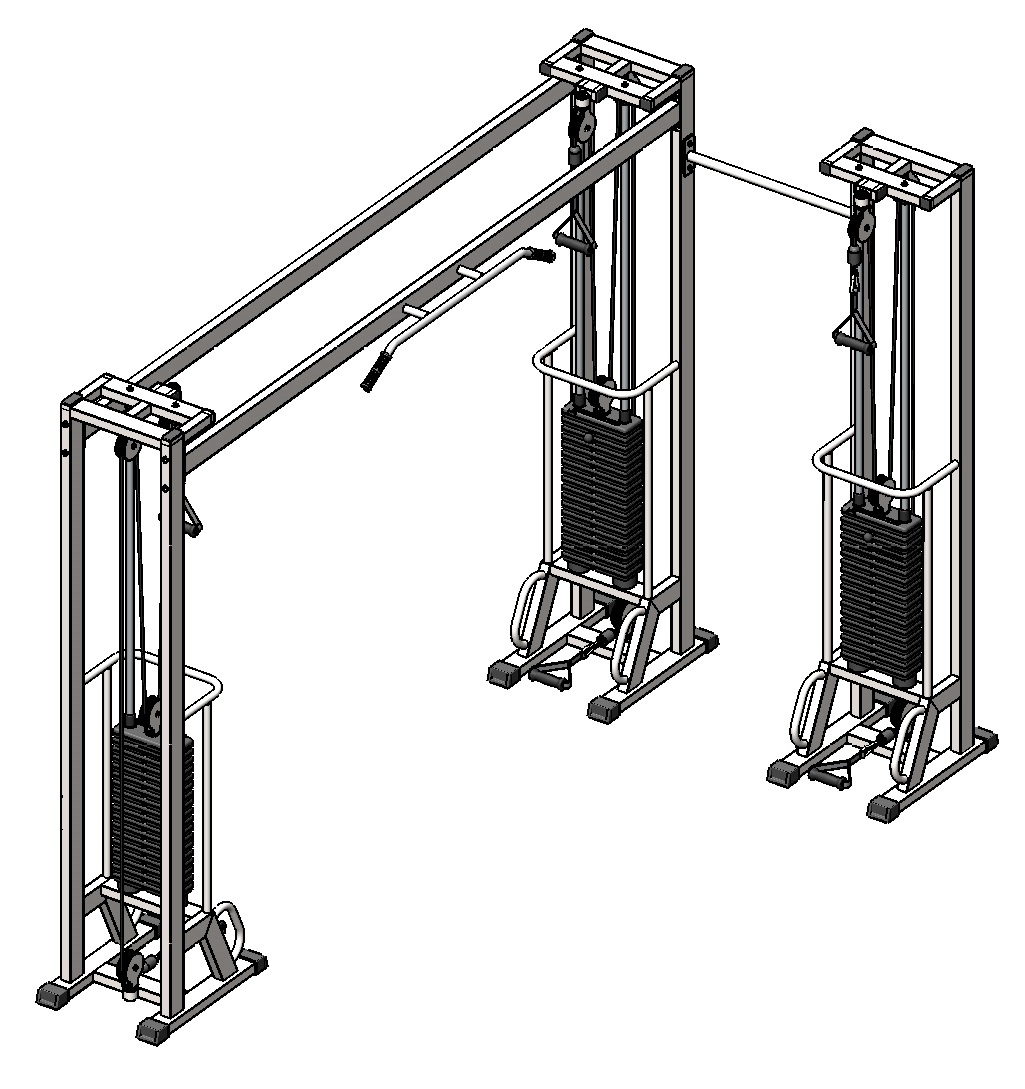 Комплект поставкиПримечание: данная инструкция распространяется на тренажеры IK 47-01, IK 47-02.Скрутите между собой угловую (2) и левую (3) рамы перемычками (5;6) комплектом крепежа: болт М10х100 (12), гайка М10 (13); шайба D10 (17). Затем скрутите левую (3) и правую (4) рамы стяжкой 750 (7) комплектом крепежа: болт М10х60 (11), гайка М10 (13); шайба D10 (17) (рис.1).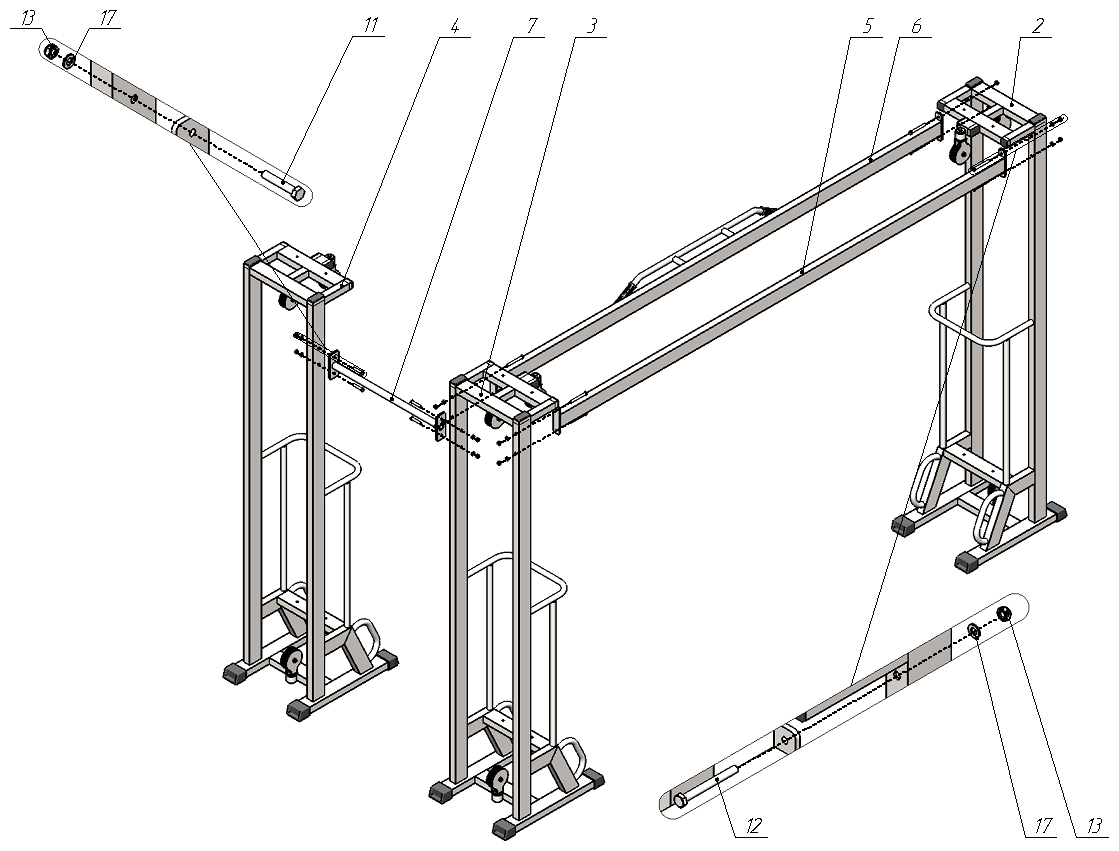 Рис.1 К раме грузоблоков (2) прикрутите демпфера (20) комплектом крепежа: болт М10х50 (10), шайба D10 (17); в демпфера (20) вставьте направляющие (8), наклонив направляющие, поочередно наденьте груз 5 кг (19); следом наденьте верхний груз с флейтой (18); сверху на направляющие (8) наденьте центрирующие втулки (9). Затем через отверстия в раме (2) вкрутите во втулки (9) комплект крепежа: болт М10х50 (10); шайба D10 (17). При помощи фиксатора (23) установите необходимую Вам нагрузку (рис.2).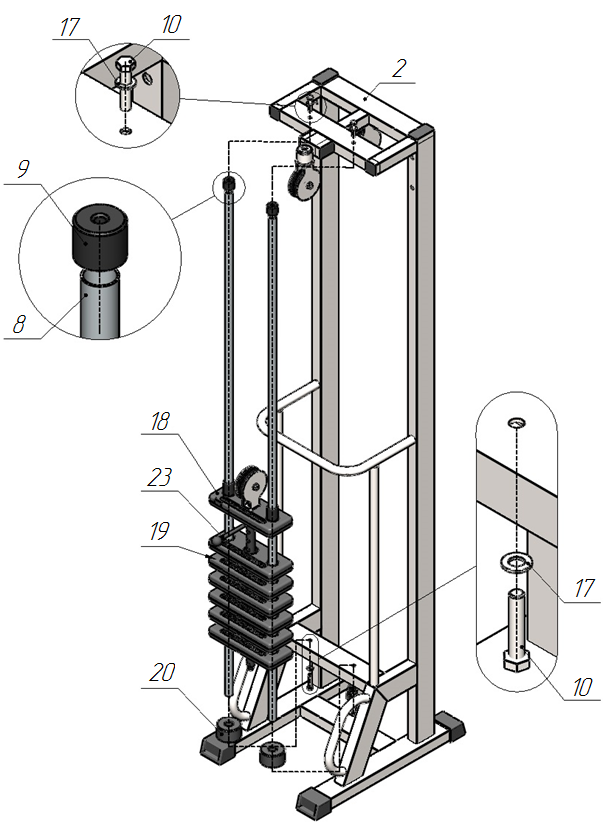 Рис.2Возьмите один конец шнура (24) и проденьте его через отверстие в стопоре (22); затем вложите шнур в зажим «Duplex» (14), обогнув болты зажима с одной стороны; далее вытяните шнур посильнее и сделайте петлю, вложите в нее коуш (16); вернитесь в зажим (14), снова обогнув болты, но с другой стороны. Затяните как можно сильнее планку зажима (14). Зажим (14) со шнуром вставьте в полость стопора (22). Зафиксированный конец шнура скрепите с ручкой тяги (1) при помощи карабина (15). Свободный конец шнура (24) пропустите согласно схеме и повторите последовательность операций, указанных выше (рис.3). 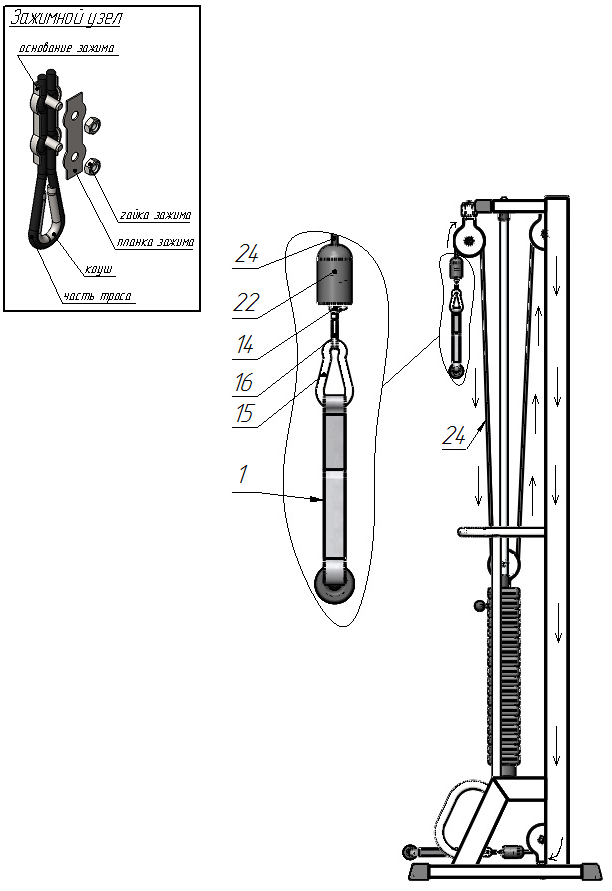 Рис.3Остальные рамы соберите аналогично.На все болтовые соединения наденьте колпак М10 (21) с двух сторон.IK 907sp Ручка тяги закрытая6 шт.Рама угловая1 шт.Рама, левая1 шт.Рама, правая1 шт.Перемычка между рамами1 шт.Перемычка между рамами с турником1 шт.Стяжка 7501 шт.Направляющая6 шт.Втулка центрирующая6 шт.Болт М10х5012 шт.Болт М10х604 шт.Болт М10х1008 шт.Гайка М1012 шт.Зажим для троса «Duplex»6 шт.Карабин пожарный 8х80 тип С6 шт.Коуш стальной 6 шт.Шайба D10 24 шт.Грузоблок 5 кг- верхний груз3 шт.Груз 5 кгПо заказуДемпфер6 шт.Колпак декоративный М10 S-1766 шт.Стопор троса6 шт.Фиксатор для грузоблоков3 шт.Шнур плетенный полиамидный 16-тирядный D=8 мм 3 шт.